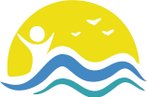 Casas Vera NaturistaAlgemene voorwaardenCASA MAR Y LUZ,    CASA ESQUINA VERDE   &    CASA CIELO AZUL1 . De verhuurder is  niet aansprakelijk voor welke dan ook door de huurder(s)  gestelde handeling , onachtzaamheid of nalatigheid van zijn kant.  Dit zelfde geldt ten opzichte van een door de huurder(s) veroorzaakt ongeval ,  voortvloeiende  schade, verlies , en de onkosten of ongemakken veroorzaakt ten opzichte van  andere personen of andermans goederen. Wij raden u aan om uw eigen verzekering te regelen om uzelf en uw persoonlijke bezittingen te dekken tijdens uw verblijf in het pand.  In de woningpolis zijn standaard dekkingen voorzien mbt verlies van goederen die toebehoren aan de huurder(s) in het geval er sprake is van inbraak en diefstal in de ‘afgesloten’ woning.   Indien zich een schadegeval voordoet dient de verhuurder onmiddellijk op de hoogte te worden gebracht.2 . Een boeking is geldig voor beide partijen als:de verschuldigde aanbetaling wordt uitgevoerd – standaard bedraagt deze  20% van de totale huursomhet boekingsformulier behoorlijk ingevuld en ondertekend wordt teruggestuurd via post of emailDe voorziene  borg, in dit geval een waarborgsom van € 150, zal aan u worden teruggestort binnen de 7 dagen  indien u  het appartement en de inhoud ervan in een  onbeschadigde staat achterlaat bij het einde van de  verhuurperiode .3. Na betaling van de volledige  huursom wordt aan de huurders het exacte adres verstrekt van de woning en de naam en gegevens van onze Vlaamse contactpersoon ter plaatse.  Deze dame woont  in Vera Playa en is reeds jaren actief in de verhuursector.  Zij is meertalig en staat in voor de ontvangst van onze gasten.  Zij doet al het mogelijk om uw vakantie zo comfortabel mogelijk te laten verlopen.  Houdt er evenwel rekening mee dat zij – zeker in de drukke zomermaanden – voor véél gasten moet klaarstaan.Het onderhoud  van linnengoed en de reiniging van de woning gebeuren onder haar toezicht.   Indien de huurperiode meerdere weken of maanden beslaat kunnen afspraken worden gemaakt voor tussentijdse reiniging of afgifte van linnengoed voor de was (mits onmiddellijke  bijkomende betaling). 4 . Annulering: bij de boekingsbevestiging wordt de betaling van een voorschot van 20% gevraagd. Dit betaalde bedrag wordt niet gerestitueerd. We raden u aan om een verzekering te nemen met annuleringsdekking.Indien de annulering gemeld wordt in de periode die minder dan vier weken bedraagt voorafgaand aan de verhuring behoudt de verhuurder zich bovendien het recht voor om tevens de waarborgsom als vergoeding te behouden in het geval een invulling van de voorziene huurperiode niet meer mogelijk is.5 . Het aantal mensen die de woning bezetten mag niet hoger zijn dan het aantal op het boekingsformulier.   Dit wil zeggen maximaal 4 voor de woning die  gelegen is in residentie VERA LUZ (CASA MARY Y LUZ), maximaal 2 voor de woning die  gelegen is in residentie PARQUE VERA 1 (CASA ESQUINA VERDE).   Voor  de verhuringen in residentie  VERA NATURA (CASA CIELO AZUL) is de maximale bezetting  beperkt tot 5 personen.   Houdt u er rekening mee dat u als bewoner van  deze parken  onderworpen wordt  aan een eigen huisreglement, opgesteld door de vereniging van de huiseigenaars.  Het is bijvoorbeeld uitdrukkelijk bepaald dat de gebruikers van de voorzieningen op het park (zwembad, tuinen,…) zich houden aan de huisregels.  Alle 3 de parken zijn strikt NATURISTISCH!  Bovendien dienen  gebruikers zich te houden aan algemeen geldende regels zoals de Spaanse Siësta (rust tussen 14:00u en 17:00u), de nachtrust, de veiligheidsvoorschriften zoals afsluiten van de poortjes (zwembad, uitgangen,..), het regelmatig afvoeren van uw eigen afval naar de voorziene containers,…  Als huurder wordt verwacht dat u zich houdt aan deze richtlijnen en dat u in voorkomend geval gehoor geeft aan opmerkingen of vragen dienaangaande  van op de residentie bevoegde personen.6 . De huurder gaat ermee akkoord om het pand en alle installaties , meubilair , apparatuur en andere inhoud in of op het onroerend goed in een dergelijke staat van onderhoud en conditie te houden als bij aanvang van de verhuur.   Eventuele schade , breuk of verlies die zich kunnen voordoen tijdens de periode van verhuur zal worden gemeld en vergoed (vervanging of betaling) .  In Casa Cielo Azul vragen wij aandacht voor de planten die op de diverse terrassen staan : wil u als huurder/verblijver ervoor  zorgen dat er  minstens één keer per week water wordt gegeven?  Met dank!7 . De woning is uitgerust met servies, bestek , beddengoed , linnengoed , handdoeken en reinigingsmiddelen .   De verhuurder  zal niet standaard instaan voor de aankoop van wasmiddelen, afwasmiddel, vloerzeep, allesreiniger…  Tot op heden vullen wij aan waar nodig, en wij merken dat onze huurders meestal door hen aangekochte verpakkingen  achterlaten voor de volgende.    Dit is tevens het geval voor  keukeninhoud zoals  suiker, thee, kruiden, koffie, olijfolie,…  De nutsvoorzieningen zijn elektriciteit, water, satelliettelevisie en  wifi.  In het tussenseizoen en het hoogseizoen zijn deze voorzieningen inbegrepen in de verhuurprijs, in het wintertarief zijn deze apart te voldoen volgens opmeting van tellers en volgens de abonnementsprijs van de internetprovider (NEXT).  De satelliettelevisie is steeds inbegrepen.8 . De vakantiewoning(en )  zijn ter beschikking  vanaf 15:00u op de dag van aankomst tot 10:00u op de vertrekdatum . Dit is nodig om de woning te inspecteren tussen twee verhuringen  en om een grondige reiniging mogelijk te maken.  Indien er een  afwijking is op deze uren  zal dit op voorhand worden meegedeeld.  Meestal zal worden rekening gehouden met de aankomst- en vertrektijden  van vliegtuigvluchten.9 . De vakantiewoning is een NIET ROKERS verblijf!  Hierop wordt geen enkele uitzondering getolereerd.  De terrassen bieden voldoende mogelijkheid om te voldoen aan de rookbehoefte.  In principe worden in de vakantiewoning geen huisdieren toegelaten.  In voorkomend geval  zal – mits onderling overleg en uitdrukkelijk akkoord van de verhuurder  – hierop een uitzondering kunnen worden toegestaan.  10 . Huurders worden gevraagd om de woning schoon en netjes achter te laten en ervoor te zorgen dat zij al hun  bezittingen meenemen .   Omdat wij een extra service verlenen door het voorzien van strandhanddoeken en een ruime voorraad gewone handdoeken, tafellakens, servetten,… vragen wij onze huurders om zo veel mogelijk te wassen en te drogen (eventueel ook te strijken) voor uw vertrek.   Zo nodig laat u de gewassen zaken achter op het droogrek.   In het seizoen zal de poetsdienst zich wat het wasgoed betreft  beperken tot bedlinnen dat tot de laatste dag in gebruik is, de in gebruik zijnde keukenhanddoeken en badkamerhanddoek.    Indien  de woning wordt  achtergelaten in een zodanige slechte staat dat er een  meer intensieve reiniging noodzakelijk is ,of indien de achtergelaten hoeveelheid linnen in hoeveelheid abnormaal is,   dan wordt dit verrekend met de borg .  (Tot op heden is dergelijke toestand nog niet voorgekomen.)11 . De borg zal binnen de 7 dagen worden teruggegeven aan de huurder na afloop van de check out minus eventuele inhoudingen in overeenstemming met de hierboven genoemde voorwaarden12 . De aanvaarding van de woning van de eigenaar zal worden beschouwd als een aanvaarding van deze algemene voorwaarden .